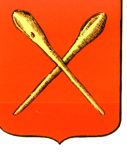 Тульская областьМуниципальное образование город АлексинСобрание депутатовРешениеот   23 августа 2023 года     	                                          № 4(38).5О внесении изменений в решение Собрания депутатов муниципального образования город Алексин от 28 декабря 2022 года  №8(34).3 «Об утверждении прогнозного плана приватизации муниципального имущества муниципального образования город Алексин на 2023 год»В соответствии с Федеральным законом от 21.12.2001 №178-ФЗ «О приватизации государственного и муниципального имущества», на основании Устава муниципального образования город Алексин, Собрание депутатов муниципального образования город Алексин РЕШИЛО:Внести в решение Собрания депутатов муниципального образования город Алексин от 28 декабря 2022 года №8(34).3 «Об утверждении прогнозного плана приватизации муниципального имущества муниципального образования город Алексин на 2023 год» следующие изменения:дополнить таблицу «Перечень недвижимого муниципального имущества» в приложении №1 к решению строками следующего содержания:2. Контроль за исполнением  настоящего решения  возложить на постоянную комиссию по собственности и муниципальному хозяйству Собрания депутатов муниципального образования город Алексин (Орлов Ж.Б.). 3. Решение опубликовать в газете «Алексинсие вести» и разместить на официальном сайте муниципального образования город Алексин  в сети Интернет. 4.  Решение вступает в силу со дня опубликования.        Глава муниципального образования город Алексин                                                                          Э.И. Эксаренко№ п/пНаименование объекта Адрес месторасположенияПлощадь (кв.м.)Кадастровый номерСпособ приватизации14нежилое помещениег. Алексин, ул. 50 лет Советской Армии, д.21, пом.7162.271:24:020109:1678преимущественное право выкупа15нежилое помещениег. Алексин, ул. Дубравная, д.25, корп.2, пом.7052.071:24:020313:1195преимущественное право выкупа